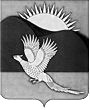 АДМИНИСТРАЦИЯПАРТИЗАНСКОГО МУНИЦИПАЛЬНОГО РАЙОНАПРИМОРСКОГО КРАЯПОСТАНОВЛЕНИЕ1. Администрации Партизанского муниципального района - главному распорядителю средств бюджета Партизанского муниципального района (далее - районный бюджет) подготовить и реализовать бюджетные инвестиции в рамках мероприятий муниципальной программы «Развитие транспортного комплекса Партизанского муниципального района» на 2015-2017 годы, утвержденной постановлением администрации Партизанского муниципального района  от  11.11.2014  № 947 (в редакциях  от 02.03.2015    № 145, от 16.06.2015 № 433):21.1. По коду бюджетной классификации 556 0409 0822008 414 226                    в 2015 году бюджетные инвестиции из районного бюджета в объекты капитального строительства на проектирование подъездных автомобильных дорог, проездов к земельным участкам, предоставленным (предоставляемым) на бесплатной основе гражданам, имеющим трех и более детей в размере      1 953 550 руб. 00 коп., в том числе:	- на проектирование подъездных автомобильных дорог, проездов                          к земельным участкам в границах с.Владимиро-Александровское, северо-восточнее ул.Нагорная общей протяженностью 2,87 км в размере                   684 410 руб. 00 коп.;	- на проектирование подъездных автомобильных дорог, проездов                            к земельным участкам в границах с.Екатериновка, в северо-западной части села общей протяженностью 1,486 км в размере 354 370 руб. 00 коп.;	- на проектирование подъездных автомобильных дорог, проездов                         к земельным участкам в границах с.Золотая Долина, в северном направлении  (270 м) от жилого дома № 99 по ул.Центральная общей протяженностью   1,95 км в размере 465 020 руб. 00 коп.;	- на проектирование подъездных автомобильных дорог, проездов                        к земельным участкам в границах с.Перетино, в северном направлении            (375 м) от жилого дома № 25 по ул.Черняховского общей протяженностью  1,886 км в размере 449 750 руб. 00 коп.	1.2. По коду бюджетной классификации 556 0409  0829238 414 226                    в 2015 году бюджетные инвестиции из краевого бюджета                                            в объекты капитального строительства на проектирование подъездных автомобильных дорог, проездов к земельным участкам, предоставленным (предоставляемым) на бесплатной основе гражданам, имеющим трех и более детей (далее - объекты) в размере 2 367 000 руб. 00 коп., в том числе:	- на проектирование подъездных автомобильных дорог, проездов                          к земельным участкам в границах с.Владимиро-Александровское, северо-восточнее ул.Нагорная общей протяженностью 2,87 км в размере                      504 000 руб. 00 коп.;	- на проектирование подъездных автомобильных дорог, проездов                         к земельным участкам в границах с.Екатериновка, в северо-западной части села общей протяженностью 1,486 км в размере 621 000 руб. 00 коп.;3	- на проектирование подъездных автомобильных дорог, проездов                            к земельным участкам в границах с.Золотая Долина, в северном направлении  (270 м) от жилого дома № 99 по ул.Центральная общей протяженностью   1,95 км в размере 702 000 руб. 00 коп.;	- на проектирование подъездных автомобильных дорог, проездов                         к земельным участкам в границах с.Перетино, в северном направлении             (375 м) от жилого дома № 25 по ул.Черняховского общей протяженностью  1,886 км в размере 540 000 руб. 00 коп.	2. Информация по объектам подготовки и реализации бюджетных инвестиций: 	2.1. Наименование объектов: 	2.1.1. Проектирование подъездных автомобильных  дорог, проездов            к земельным участкам в границах с.Владимиро-Александровское, северо-восточнее ул.Нагорная общей протяженностью 2,87 км.	2.1.2.  Проектирование подъездных автомобильных  дорог, проездов             к земельным участкам в границах с.Екатериновка, в северо-западной части села общей протяженностью 1,486 км.	2.1.3. Проектирование подъездных автомобильных  дорог, проездов            к земельным участкам в границах с.Золотая Долина, в северном направлении  (270 м) от жилого дома № 99 по ул.Центральная общей протяженностью         1,95 км.	2.1.4. Проектирование подъездных автомобильных  дорог, проездов             к земельным участкам в границах с.Перетино, в северном направлении             (375 м) от жилого дома № 25 по ул.Черняховского общей протяженностью  1,886 км.	2.2.  Направление инвестирования: проектирование строительства. 	2.3. Главный распорядитель: администрация Партизанского муниципального района.	2.4. Заказчик: администрация Партизанского муниципального района.	2.5. Общая проектная мощность объектов: 4 единицы проектной документации на строительство подъездных автомобильных дорог, проездов к земельным участкам, представленным (предоставляемым) на бесплатной основе гражданам, имеющим трех и более детей. 4	2.6. Срок ввода в эксплуатацию объектов: срок выдачи проектно-сметной документации на объекты, прошедшей государственную экспертизу,  4 квартал 2015 года.	2.7. Предполагаемая (предельная) стоимость объектов: предполагаемая общая стоимость объектов 4 320 550 рублей 00 коп. на проведение проектирования, в том числе по годам: 2015 год: 4 320 550 руб.:районный бюджет - 1 953 550 руб.;краевой бюджет - 2 367 000 руб.          В том числе предполагаемая (предельная) стоимость  по каждому объекту:	- на проектирование подъездных автомобильных дорог, проездов                          к земельным участкам в границах с.Владимиро-Александровское, северо-восточнее ул.Нагорная общей протяженностью 2,87 км в размере                     1 188 410 руб. 00  коп., из них районный бюджет 684 410 руб. 00 коп, краевой бюджет - 504 000 руб. 00 коп.;	- на проектирование подъездных автомобильных дорог, проездов                           к земельным участкам в границах с.Екатериновка, в северо-западной части села общей протяженностью 1,486 км  в  размере 975 370 руб. 00  коп., из них районный бюджет 354 370 руб. 00 коп, краевой бюджет - 621 000 руб.            00 коп.;	- на проектирование подъездных автомобильных дорог, проездов                              к земельным участкам в границах с.Золотая Долина, в северном направлении  (270 м) от жилого дома № 99 по ул.Центральная общей протяженностью   1,95 км в размере 1 167 020 руб. 00 коп., из них районный бюджет                     465 020 руб. 00 коп, краевой бюджет - 702 000 руб. 00 коп.;	- на проектирование подъездных автомобильных дорог, проездов                          к земельным участкам в границах с.Перетино,  в северном направлении            (375 м) от жилого дома № 25 по ул.Черняховского общей протяженностью  1,886 км в размере 989 750 руб.00 коп., из них районный бюджет                  449 750 руб. 00 коп, краевой бюджет - 540 000 руб. 00 коп.        2.8. Общий размер инвестиций, выделяемых на проектирование объектов, составляет 4 320 550 рублей 00 коп., в том числе по годам: 	2015 год: 4 320 550 рублей 00 коп.5	в том числе по каждому объекту:	- на проектирование подъездных автомобильных дорог, проездов                        к земельным участкам в границах с.Владимиро-Александровское, северо-восточнее ул.Нагорная общей протяженностью 2,87 км в размере                          1 188 410 руб. 00 коп.;	- на проектирование подъездных автомобильных дорог, проездов                             к земельным участкам в границах с.Екатериновка, в северо-западной части села общей протяженностью 1,486 км в размере 975 370 руб. 00 коп.;	- на проектирование подъездных автомобильных дорог, проездов                       к земельным участкам в границах с.Золотая Долина, в северном направлении  (270 м) от жилого дома № 99 по ул.Центральная общей протяженностью   1,95 км в размере 1 167 020 руб. 00 коп.;	- на проектирование подъездных автомобильных дорог, проездов                          к земельным участкам в границах с.Перетино, в северном направлении            (375	м) от жилого дома № 25 по ул.Черняховского общей протяженностью  1,886 км  в размере 989 750 руб. 00 коп.3. Общему отделу администрации Партизанского муниципального района  (Кожухарова)  настоящее постановление разместить на официальном сайте администрации Партизанского муниципального района                                           в информационно-телекоммуникационной сети «Интернет» в тематической рубрике «Муниципальные правовые акты».4. Настоящее постановление вступает в силу со дня его  подписания           и распространяет свое действие на правоотношения, возникшие с 01 марта 2015 года.Глава Партизанскогомуниципального района						       К.К.Щербаков18.09.2015         село Владимиро-Александровское                                № 611О  подготовке и реализации бюджетных инвестицийадминистрацией Партизанского муниципального районана проектирование подъездных автомобильных дорог, проездовк земельным участкам, предоставленным (предоставляемым)на бесплатной основе гражданам, имеющим трех и более детейВ соответствии с Бюджетным кодексом Российской Федерации, Правилами принятия решений о подготовке и реализации бюджетных инвестиций из бюджета Партизанского муниципального района в объекты капитального строительства муниципальной собственности и приобретение объектов недвижимого имущества в муниципальную собственность, утвержденными постановлением администрации Партизанского муниципального района  от 18.09.2014 № 782  (в редакции постановления            от  11.03.2015 №169), руководствуясь статьями 28, 31 Устава Партизанского муниципального района, администрация Партизанского муниципального районаПОСТАНОВЛЯЕТ: